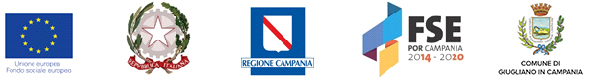 BENESSERE GIOVANI- ORGANIZZIAMOCIPOR Campania FSE 2014-2020ASSE I – Obiettivo specifico 2 - Azione 8.1.7-ASSE II- Obiettivo Specifico 11 – Azione 9.6.7-ASSE III-OT 10 - Obiettivo Specifico 12 - Azione 10.1.5Progetto “A.Gi.R.E. (Aiutare i Giovani a Realizzare Esperienze) in Comune” Codice Ufficio 311 - CUP: G91D17000000002ELENCO AMMESSI AL LABORATORIO DIORTICULTURA E ORTO URBANOA seguito di Verbale redatto in data 14 dicembre 2018 dalla Commissione di valutazione nominata con Decreto Dirigenziale n. 14 del 13 dicembre 2018:N.COGNOMENOMEDATA DI NASCITA1DI DOMENICORAFFAELLA16.09.19912PIROZZI ANTONELLA14.01.19913FERRAROEMANUELE27.09.20004SCOTTO DI LUZIOGIUSEPPE24.07.20015TRILLIGIANLUCA26.10.19896RICCARDOGENNARO21.07.19927DI BIASEMELANIA28.08.20028CARPUTOVINCENZO08.12.19919TESONEMARIA11.06.200010ATARDOGIUSEPPE17.12.200111CECEREVALENTINA27.08.199712AMETRANOJOSE’ RYAN26.04.200213PRANDISAMUEL MARIO10.04.199214CICCARELLIDOMENICO31.07.200115NOCIGLIOANNA08.08.1990